Publicado en 1590 el 07/05/2013 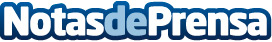 Google AdWords, el comercial del despacho. Cómo rentabilizar la inversiónAdWords es la herramienta de Google que permite a nuestra empresa anunciarse en este buscador, estableciendo nosotros mismos el presupuesto, pagando solo si los usuarios hacen clic en nuestros anuncios.Datos de contacto:Sergio PerezNota de prensa publicada en: https://www.notasdeprensa.es/google-adwords-el-comercial-del-despacho-como-rentabilizar-la-inversion Categorias: Marketing http://www.notasdeprensa.es